«Об утверждении списков победителей и призёров  муниципального этапа всероссийской олимпиады школьников»В соответствии с пунктом 48 Порядка проведения всероссийской олимпиады школьников, утверждённого приказом министерства образования и науки Российской Федерации от 27.11.2020 г. № 678, на основании протоколов жюриПРИКАЗЫВАЮ:Утвердить:1.1. Список победителей муниципального этапа всероссийской олимпиады школьников (Приложение 1).Список призёров муниципального этапа всероссийской олимпиады школьников (Приложение 2).Наградить победителей и призёров муниципального этапа всероссийской олимпиады школьников грамотами отдела образования.Контроль за исполнением данного приказа оставляю за собой.             Начальник отдела	             А.В. ХанинаПриложение 1 к приказу отдела образованияадминистрации Краснинского муниципального районаЛипецкой области от 07.12.2021 г. № 209СПИСОКпобедителей муниципального этапа всероссийской олимпиады школьниковПриложение 2 к приказу отдела образованияадминистрации Краснинского муниципального районаЛипецкой области от 07.12.2021 г. № 209СПИСОКпризёров муниципального этапа всероссийской олимпиады школьников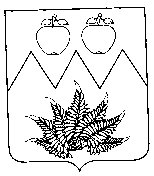 ОТДЕЛ ОБРАЗОВАНИЯ АДМИНИСТРАЦИИКРАСНИНСКОГО МУНИЦИПАЛЬНОГО РАЙОНАЛИПЕЦКОЙ ОБЛАСТИ ОТДЕЛ ОБРАЗОВАНИЯ АДМИНИСТРАЦИИКРАСНИНСКОГО МУНИЦИПАЛЬНОГО РАЙОНАЛИПЕЦКОЙ ОБЛАСТИ ОТДЕЛ ОБРАЗОВАНИЯ АДМИНИСТРАЦИИКРАСНИНСКОГО МУНИЦИПАЛЬНОГО РАЙОНАЛИПЕЦКОЙ ОБЛАСТИ ПРИКАЗПРИКАЗПРИКАЗ07.12.2021г.с. Красное№ 209          Хлякина Д. В.8(47469) 2-03-68№п\пФамилияИмяОтчествоучительНаименование образовательной организацииКлассПредмет1УдовенкоНикитаГеннадьевичИсаева Л.А.МБОУ СШ с. Верхнедрезгалово8Немецкий язык2ПарфёноваВалерия ВитальевнаСуховерхова Л.Ю.МБОУ СОШ с. Красное9Немецкий язык3Крупка Анастасия ТимуровнаКильдиватова И.В.МБОУ СШ с. Решетово-Дуброво8География4Клыкова Анна АлександровнаПриходько М.А.МБОУ СОШ с. Красное7География5ЧукановаКсения АлександровнаДавыдова Р.А.МБОУ СОШ с. Красное7Русский язык6Денисова Юлия  АлександровнаВоеводина Галина АлександровнаМБОУ СОШ с. Красное11Русский язык7Фомичев ВладимирНиколаевичЖракова Т.А.МБОУ СОШ с. Красное10Русский язык8Андриенко АнастасияВладимировнаИсаева Е.В.МБОУ СОШ с. Красное9Русский язык9Казакова Валерия СергеевнаЖракова Т.А.МБОУ СОШ с. Красное8Русский язык10Фомичев Владимир НиколаевичЖракова Т.А.МБОУ СОШ с. Красное10Литература11Захватова Виктория ДмитриевнаИсаева И.В.МБОУ СОШ с. Красное9Литература12Баранов Владимир ГеннадьевичФилимонова В.В.МБОУ СОШ с. Красное7Литература13Ханина АлинаЕвгеньевнаМазуров С.Г.МБОУ СШ п. Лески8Экология14АпрышкоКсенияСергеевнаРолдугина Е.Н.МБОУ СОШ с. Красное10Экология15ДубовицкаяДара ДенисовнаКлевцова О.А.МБОУ СОШ с. Красное7Английский язык16МартыноваУльяна АлександровнаСладких Е.Б.МБОУ СОШ с. Красное9Английский язык17ОлисовЕгорВладимировичВасильев В.Д.МБОУ СОШ с. Красное7ОБЖ18ФокинАндрей ВладимировичВасильев В.Д.МБОУ СОШ с. Красное8ОБЖ19 Михайлов Константин СергеевичВасильев В.Д.МБОУ СОШ с. Красное9ОБЖ20Назаров МаксимСергеевичВасильев В.Д.МБОУ СОШ с. Красное10ОБЖ21ФилимоновСемен АлександровичВасильев В.Д.МБОУ СОШ с. Красное11ОБЖ22Косякина Вилена ВикторовнаВишняков Ю.В.МБОУ СШ п. Лески10Право23Мартынова УльянаАлександровнаЩетинина С.В.МБОУ СОШ с. Красное9Право24 ШироковаДарья АлександровнаВишняков Ю.В.МБОУ СШ п. Лески11Право25Панина Дарья АлександровнаЛазарева Е.Ю.МБОУ СОШ с. Красное11Обществознание26Рубцова Анастасия АлексеевнаЩербинин С.В.МБОУ СШ с. Верхнедрезгалово7Обществознание27Бельчикова Полина ИгоревнаВишняков Ю.В.МБОУ СШ п. Лески8Обществознание28Позднякова Екатерина НиколаевнаЛазарева Е.Ю.МБОУ СОШ с. Красное9История29Зейналов ЗаурЯшаровичТатарникова Е.К.МБОУ СОШ с. Красное8История30Рубцова АнастасияАлексеевнаЩербинин С.В.МБОУ СШ с. Верхнедрезгалово7История31Широкова ДарьяАлександровнаРолдугина И.А.МБОУ СШ п. Лески11МХК32Качкаев Николай МаксимовичРолдугина И.А.МБОУ СШ п. Лески10МХК33Бельчикова Полина ИгоревнаРолдугина И.А.МБОУ СШ п. Лески8МХК34Заичкина ВасилисаНиколаевнаРолдугина И.А.МБОУ СШ п. Лески7МХК35Линьшина Диана ВитальевнаСудаков Р.Ю.МБОУ СШ п. Лески10Физическая культура36ЧижоваСветланаВалерьевнаСотников А.А.МБОУ СОШ с. Красное9Физическая культура37Белоглазова Анастасия СергеевнаФокин В.Н.МБОУ СОШ с. Красное8Физическая культура38Кирдябкина Сабина ИвановнаЩипилов С.В.МБОУ СШ с. Верхнедрезгалово7Физическая культура39КалиниченкоНикита АлександровичСотников А.А.МБОУ СОШ с. Красное7Физическая культура40Фокин АндрейВладимировичФокин В.Н.МБОУ СОШ с. Красное8Физическая культура41Ступаков Григорий АлександровичВолкова Н.А.МБОУ СОШ с. Красное9Физическая культура42Назаров Максим СергеевичЧелядин Н.Г.МБОУ СОШ с. Красное10Физическая культура43Мезенцев Максим АлександровичКретов А.С.МБОУ СОШ с. Красное11Физическая культура44 ДунаевСергей ГеннадьевичТолченов И.О.МБОУ СОШ с. Красное9Технология45Кельсиков Данила АндреевичТолченов И.О.МБОУ СОШ с. Красное8Технология46КрупецковаЕлизавета АлексеевнаЗахарова Т.Л.МБОУ СОШ с. Красное8Технология47КирилловаАнгелинаНиколаевнаМазуров С.Г.МБОУ СШ п. Лески11Технология48Миронов Илья РуслановичМалых А.Н.МБОУ СОШ с. Красное7Физика49ШеховцовГлеб ВладимировичРубцов А.Н.МБОУ СШ с. Верхнедрезгалово8Физика50Дунаев Сергей ГеннадьевичМалых А.Н.МБОУ СОШ с. Красное9Физика51КлыковаНадежда НиколаевнаБугаева М.А.МБОУ СШ с. Сотниково8Химия52Чалых Александра ДмитриевнаРолдугина Е.Н.МБОУ СОШ с. Красное11Биология53АпрышкоКсения СергеевнаРолдугина Е.Н.МБОУ СОШ с. Красное10Биология54ДунаеваАленаАлексеевнаПриходько М.А.МБОУ СОШ с. Красное9Биология55ТарасоваАлина СергеевнаТуркина Е.И.МБОУ СОШ с. Красное8Биология56Миринов ИльяРуслановичВывлокина И.И.МБОУ СОШ с. Красное7Математика57Михайлов Константин СергеевичКлименко Н.И.МБОУ СОШ с. Красное9Математика58Леонов КириллВладимировичШумская О.Н.МБОУ СШ с. Сотниково10Математика№п\пФамилияИмяОтчествоучительНаименование образовательной организацииКлассПредмет1Клыкова НадеждаНиколаевнаЧерницына Л.И.МБОУ СШ с. Сотниково8География2Иванова ГалинаАлексеевнаПашян Н.К.МБОУ СШ с. Верхнедрезгалово9География3Соколов Никита ВикторовичПашян Н.К.МБОУ СШ с. Верхнедрезгалово7География4Чуканова КсенияАлександровнаПриходько М.А.МБОУ СОШ с. Красное7География5Моисеенко АнгелинаМихайловнаМешалкина В.М.МБОУ СШ с. Решетово-Дуброво7Русский язык6ЮдинаЕкаткринаАлександровнаФилимонова В.В.МБОУ СОШ с. Красное7Русский язык7Баранов Владимир ГеннадьевичФилимонова В.В.МБОУ СОШ с. Красное7Русский язык8Клыкова Анна АлександровнаДавыдова Р.А.МБОУ СОШ с. Красное7Русский язык9Травина Анастасия СергеевнаФилимонова В.В.МБОУ СОШ с. Красное7Русский язык10КирилловаАнгелинаНиколаевнаРолдугина И.А.МБОУ СШ п. Лески11Русский язык11Воропаева ТатьянаАлексеевнаРолдугина И.А.МБОУ СШ п. Лески10Русский язык12Мартынова Ульяна АлександровнаИсаева Е.В.МБОУ СОШ с. Красное9Русский язык13Рыбочкина Мария АлексеевнаКазакова Л.А.МБОУ СОШ с. Красное8Русский язык14Кельсиков Данила АндреевичКазакова Л.А.МБОУ СОШ с. Красное8Русский язык15Татарникова ДарьяСергеевнаЖракова Т.А.МБОУ СОШ с. Красное8Русский язык16КолегановаЕленаМаксимовнаАшихмина Н.Н.МБОУ СШ с. Решетово-Дуброво8Русский язык17Косякина ВиленаВикторовнаРолдугина И.А.МБОУ СШ п. Лески10Литература18БеридзеДжониКонстантиновичСазонова И.А.МБОУ СШ п. Лески9Литература19Стрыгина АнастасияСергеевнаИсаева Е.В.МБОУ СОШ с. Красное9Литература20ЯралянЛиляАркадиевнаИсаева Е.В.МБОУ СОШ с. Красное9Литература21КазаковаВалерия СергеевнаЗвягинцева М.Н.МБОУ СОШ с. Красное8Экология22Рыбочкина Мария АлексеевнаТуркина Е.И.МБОУ СОШ с. Красное8Экология23ТатарниковаДарья СергеевнаЗвягинцева М.Н.МБОУ СОШ с. Красное8Экология24Зубов ДмитрийАлексеевичРолдугина Е.Н.МБОУ СОШ с. Красное10Экология25Назаров Максим СергеевичРолдугина Е.Н.МБОУ СОШ с. Красное10Экология26Серикова Юлия СергеевнаТуркина Е.И.МБОУ СОШ с. Красное10Экология27БредихинНикита АлексеевичНеделина Л.Н.МБОУ СОШ с. Красное7Английский язык28Федюнин АртемАндреевичКулешова Г.А.МБОУ СОШ с. Красное7Английский язык29Фомичев Владимир НиколаевичСладких Е.Б.МБОУ СОШ с. Красное10Английский язык30АндриенкоАнастасияВладимировнаКлевцова О.А.МБОУ СОШ с. Красное9Английский язык31ЗейналовЗейналЯшар оглыКулешова Г.А.МБОУ СОШ с. Красное9Английский язык32СлесаревРусланВитальевичВасильев В.Д.МБОУ СОШ с. Красное7ОБЖ33Шубкина Елена СергеевнаСудаков Р.Ю.МБОУ СШ п. Лески8ОБЖ34КосенкинКирилл ИгоревичВасильев В.Д.МБОУ СОШ с. Красное8ОБЖ35 ПенченковАнтон ИгоревичВасильев В.Д.МБОУ СОШ с. Красное9ОБЖ36ГлухихДаниил АлександровичСудаков Р.Ю.МБОУ СШ п. Лески9ОБЖ37Алхимов Никита ЮрьевичСудаков Р.Ю.МБОУ СШ п. Лески10ОБЖ38 КузинДаниил ВадимовичВасильев В.Д.МБОУ СОШ с. Красное10ОБЖ39 ЛиньшинаДиана ВитальевнаСудаков Р.Ю.МБОУ СШ п. Лески10ОБЖ40Мезенцев Максим АлександровичВасильев В.Д.МБОУ СОШ с. Красное11ОБЖ41Широкова Дарья АлександровнаСудаков Р.Ю.МБОУ СШ п. Лески11ОБЖ42Баранов Виктор ГеннадьевичВасильев В.Д.МБОУ СОШ с. Красное11ОБЖ43Филина Алина АлексеевнаВасильев В.ДМБОУ СОШ с. Красное11ОБЖ44Татарникова Альвина ГеннадьевнаЩербинин С.В.МБОУ СШ с. Верхнедрезгалово11Обществознание45Федорова Лилия АлександровнаЩербинин С.В.МБОУ СШ с. Верхнедрезгалово7Обществознание46Шубкина Елена СергеевнаВишняков Ю.В.МБОУ СШ п. Лески8Обществознание47Евсеев Павел АнатольевичВишняков Ю.В.МБОУ СШ п. Лески9История48КрасовскийВладимир ЛеонидовичЩербинин С.В.МБОУ СШ с. Верхнедрезгалово9История49МеркуловаЕкатерина НиколаевнаВишняков Ю.В.МБОУ СШ п. Лески8История50ШеховцовГлебВладимировичЩербинин С.В.МБОУ СШ с. Верхнедрезгалово8История51Олисов Егор ВладимировичШумская Ю.В.МБОУ СОШ с. Красное7История52Баранов Владимир ГеннадьевичШумская Ю.ВМБОУ СОШ с. Красное7История53Ашихмина Алина СергеевнаАшихмина Н.Н.МБОУ СШ с. Решетово- Дуброво10МХК54КоняеваУльяна Алексеевна Кретов А.С.МБОУ СОШ с. Красное9Физическая культура55Юрикова Софья ВалерьевнаКретов А.С.МБОУ СОШ с. Красное9Физическая культура56Татарникова Дарья СергеевнаФокин В.Н.МБОУ СОШ с. Красное8Физическая культура57Чижова Ирина ВалерьевнаЧелядин Н.Г.МБОУ СОШ с. Красное7Физическая культура58ГелагаеваРаянаХасановнаЩипилов С.В.МБОУ СШ с. Верхнедрезгалово7Физическая культура59АхметьевТимурТимуровичЩипилов С.В.МБОУ СШ с. Верхнедрезгалово7Физическая культура60КоняевРоман СергеевичЩипилов С.В.МБОУ СШ с. Верхнедрезгалово7Физическая культура61Моисеев Максим АлександровичВолкова Н.А.МБОУ СОШ с. Красное8Физическая культура62Косенкин Кирилл ИгоревичВолкова Н.А.МБОУ СОШ с. Красное8Физическая культура63Шилов Андрей АнатольевичКретов А.С.МБОУ СОШ с. Красное9Физическая культура64БеридзеДжониКонстантиновичСудаков Р.Ю. МБОУ СШ с. Верхнедрезгалово9Физическая культура65АлхимовНикита ЮрьевичСудаков Р.Ю.МБОУ СШ с. Верхнедрезгалово10Физическая культура66Филимонов Семен АлександровичКретов А.С.МБОУ СОШ с. Красное11Физическая культура67Якунин Данила ВикторовичМешалкин И.Ю.МБОУ СШ с. Сотниково11Физическая культура68ПановПавелПавловичМазуров С.Г.МБОУ СШ п. Лески10Технология69Беридзе ДжониКонстантиновичМазуров С.Г.МБОУ СШ п. Лески9Технология70МихайловКонстантинСергеевичТолченов И.О.МБОУ СОШ с. Красное9Технология71Фокин Андрей ВладимировичТолченов И.О.МБОУ СОШ с. Красное8Технология72ОлисовЕгор ВладимировичТолченов И.О.МБОУ СОШ с. Красное7Технология73ЛешняковВладислав СергеевичТолченов И.О.МБОУ СОШ с. Красное7Технология74Георгиевская Валерия СергеевнаЗахарова Т.Л.МБОУ СОШ с. Красное7Технология75Бельчикова Полина ИгоревнаМазуров С.Г.МБОУ СШ п. Лески8Технология76Костомарова ЕкатеринаАлексеевнаЗахарова Т.Л.МБОУ СОШ с. Красное8Технология77Костомарова Елизавета АндреевнаЗахарова Т.Л.МБОУ СОШ с. Красное9Технология78ЮриковаСофьяВалерьевнаЗахарова Т.Л.МБОУ СОШ с. Красное9Технология79Косякина Вилена ВикторовнаМазуров С.Г.МБОУ СШ п. Лески10Технология80Сухинина АнастасияДмитриевнаЗахарова Т.Л.МБОУ СОШ с. Красное11Технология81Будаев Егор ВалерьевичМалых А.Н.МБОУ СОШ с. Красное7Физика82ТравинаАнастасияСергеевнаМалых А.Н.МБОУ СОШ с. Красное7Физика83МихайловКонстантинСергеевичМалых А.Н.МБОУ СОШ с. Красное9Физика84ВиньковаАннаАлексеевнаМалых А.Н.МБОУ СОШ с. Красное9Физика85ПищулинНикитаЮрьевичБугаева М.А.МБОУ СШ с. Сотниково8Химия86Кириллова АнгелинаНиколаевнаМазуров С.Г.МБОУ СШ п. Лески11Биология87Полянова АнастасияВладимировнаМазуров С.Г.МБОУ СШ п. Лески11Биология88Шманова ДарьяРомановнаРолдугина Е.Н.МБОУ СОШ с. Красное10Биология89 Кузин Даниил ВадимовичРолдугина Е.Н.МБОУ СОШ с. Красное10Биология90Назаров Максим СергеевичРолдугина Е.Н.МБОУ СОШ с. Красное10Биология91Дёшина Алина АлексеевнаТуркина Е.И.МБОУ СОШ с. Красное8Биология92Клыкова НадеждаНиколаевнаЧерницына Л.И.МБОУ СШ с. Сотниково8Биология93СоколовНикита ВикторовичРаткина С.Д.МБОУ СШ с. Верхнедрезгалово7Математика94СтраховаДианаВладимировнаРаткина С.Д.МБОУ СШ с. Верхнедрезгалово7Математика95ВиньковаАнна АлексеевнаКлименко Н.И.МБОУ СОШ с. Красное9Математика96Мартынова Ульяна АлександровнаКозеева Е.В.МБОУ СОШ с. Красное9Математика